Instructions: Use this form to request certain records that we maintain containing your personal information. In some cases, we may not be able to honor your request. For example, federal law may prohibit such inspection.You do not need to fill out this form to receive the things listed below. Instead, call Customer Service for:a copy of an Explanation of Benefits (EOB)information on a specific claima summary of your claims that have been paida copy of your application with uscertification of your health coveragePlease complete this form and mail it to the address shown. If you have questions on how to use this form, contact Customer Service.For details on your rights regarding your personal information that we maintain, see our Notice of Privacy Practices. You can find it on the Federal Employee Program Service Benefit Plan web site, www.fepblue.org, or call Customer Service at the number on the back of your ID card for a paper copy. When completed, send this form to: Federal Employee Program •  91058 • ,  98111-0158Please keep a copy of this release for your records.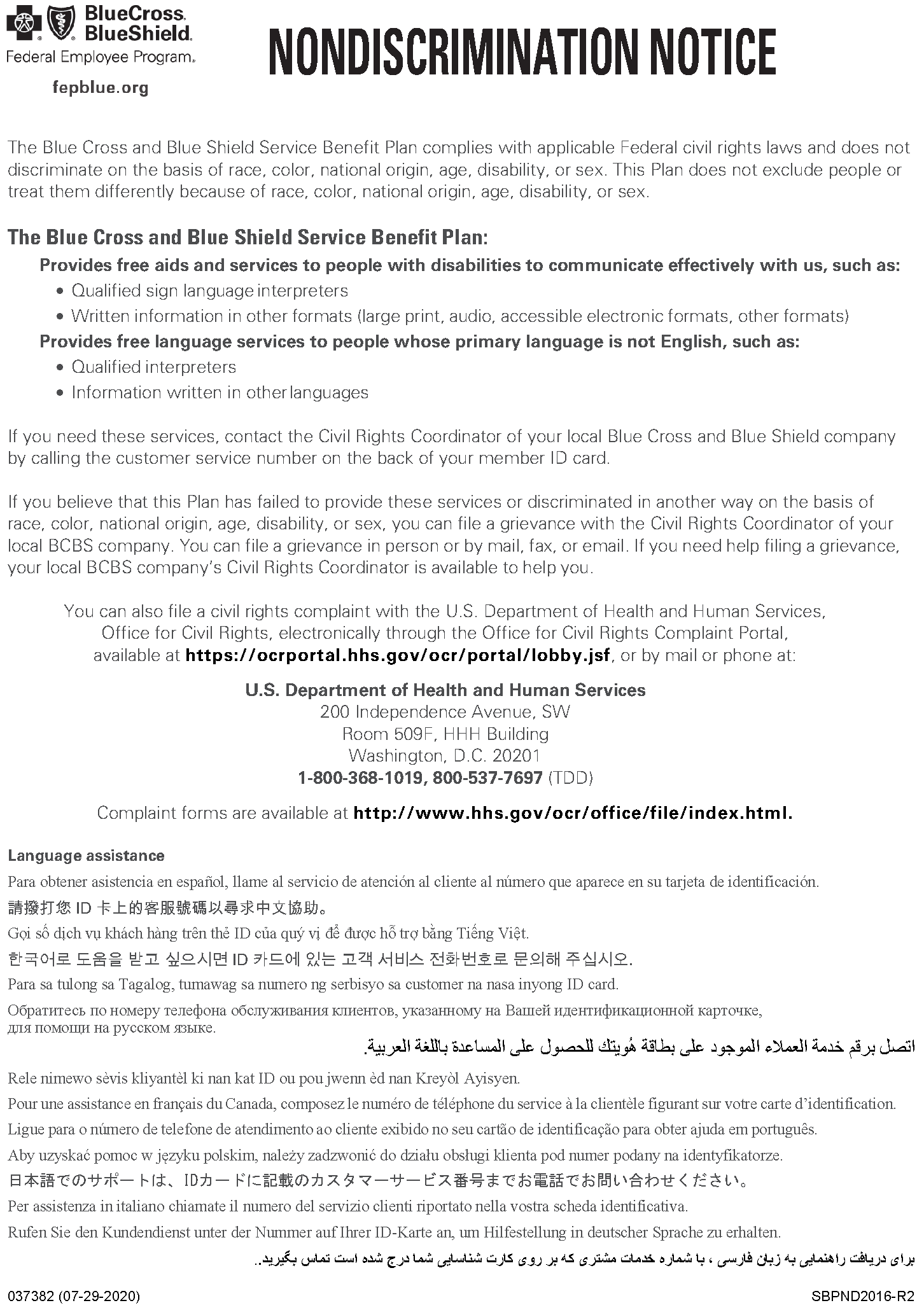 MEMBER / REQUESTOR INFORMATIONMEMBER / REQUESTOR INFORMATIONMEMBER / REQUESTOR INFORMATIONMEMBER / REQUESTOR INFORMATIONMEMBER / REQUESTOR INFORMATIONMEMBER / REQUESTOR INFORMATIONPlease provide the following details for the individual whose records you are requesting to be inspected. Please print clearly.Please provide the following details for the individual whose records you are requesting to be inspected. Please print clearly.Please provide the following details for the individual whose records you are requesting to be inspected. Please print clearly.Please provide the following details for the individual whose records you are requesting to be inspected. Please print clearly.Please provide the following details for the individual whose records you are requesting to be inspected. Please print clearly.Please provide the following details for the individual whose records you are requesting to be inspected. Please print clearly.IDENTITY OF MEMBERIDENTITY OF MEMBERIDENTITY OF MEMBERIDENTITY OF MEMBERIDENTITY OF MEMBERIDENTITY OF MEMBERMember Name (First, MI, Last)Member Name (First, MI, Last)Member Name (First, MI, Last)Date of Birth (mm/dd/yyyy)Date of Birth (mm/dd/yyyy)Date of Birth (mm/dd/yyyy)Subscriber NameSubscriber NameSubscriber NameSubscriber ID NumberR     Subscriber ID NumberR     Subscriber ID NumberR     IDENTITY OF REQUESTOR (if other than member). Must be the member’s parent, legal guardian or holder of power of attorney. 
(If legal guardian or holder of a power of attorney, please attach legal documentation.)IDENTITY OF REQUESTOR (if other than member). Must be the member’s parent, legal guardian or holder of power of attorney. 
(If legal guardian or holder of a power of attorney, please attach legal documentation.)IDENTITY OF REQUESTOR (if other than member). Must be the member’s parent, legal guardian or holder of power of attorney. 
(If legal guardian or holder of a power of attorney, please attach legal documentation.)IDENTITY OF REQUESTOR (if other than member). Must be the member’s parent, legal guardian or holder of power of attorney. 
(If legal guardian or holder of a power of attorney, please attach legal documentation.)IDENTITY OF REQUESTOR (if other than member). Must be the member’s parent, legal guardian or holder of power of attorney. 
(If legal guardian or holder of a power of attorney, please attach legal documentation.)IDENTITY OF REQUESTOR (if other than member). Must be the member’s parent, legal guardian or holder of power of attorney. 
(If legal guardian or holder of a power of attorney, please attach legal documentation.)Requestor Name (First, MI, Last)Requestor Name (First, MI, Last)Requestor Name (First, MI, Last)Relationship to MemberRelationship to MemberRelationship to MemberMAILING ADDRESSMAILING ADDRESSMAILING ADDRESSMAILING ADDRESSMAILING ADDRESSMAILING ADDRESSCopies of records and other correspondence about this request should be mailed to the address listed below and addressed to the: 
 Member       Parent, legal guardian or holder of power of attorneyCopies of records and other correspondence about this request should be mailed to the address listed below and addressed to the: 
 Member       Parent, legal guardian or holder of power of attorneyCopies of records and other correspondence about this request should be mailed to the address listed below and addressed to the: 
 Member       Parent, legal guardian or holder of power of attorneyCopies of records and other correspondence about this request should be mailed to the address listed below and addressed to the: 
 Member       Parent, legal guardian or holder of power of attorneyCopies of records and other correspondence about this request should be mailed to the address listed below and addressed to the: 
 Member       Parent, legal guardian or holder of power of attorneyCopies of records and other correspondence about this request should be mailed to the address listed below and addressed to the: 
 Member       Parent, legal guardian or holder of power of attorneyStreet AddressStreet AddressCityCityStateZIPDaytime Phone Number(         )      You may be charged a reasonable fee to cover administrative and photocopying costs related to this request. You will be notified of any such charges and these must be paid prior to our mailing of the requested records to you.You may be charged a reasonable fee to cover administrative and photocopying costs related to this request. You will be notified of any such charges and these must be paid prior to our mailing of the requested records to you.You may be charged a reasonable fee to cover administrative and photocopying costs related to this request. You will be notified of any such charges and these must be paid prior to our mailing of the requested records to you.You may be charged a reasonable fee to cover administrative and photocopying costs related to this request. You will be notified of any such charges and these must be paid prior to our mailing of the requested records to you.You may be charged a reasonable fee to cover administrative and photocopying costs related to this request. You will be notified of any such charges and these must be paid prior to our mailing of the requested records to you.TYPE OF INFORMATION REQUESTEDTYPE OF INFORMATION REQUESTEDTYPE OF INFORMATION REQUESTEDTYPE OF INFORMATION REQUESTEDTYPE OF INFORMATION REQUESTEDTYPE OF INFORMATION REQUESTEDPlease identify the type of information you are requesting in the fields below.Please identify the type of information you are requesting in the fields below.Please identify the type of information you are requesting in the fields below.Please identify the type of information you are requesting in the fields below.Please identify the type of information you are requesting in the fields below.Please identify the type of information you are requesting in the fields below.Date(s) of service / time frameDate(s) of service / time frameDate(s) of service / time frameDate(s) of service / time frameDate(s) of service / time frameDate(s) of service / time frameProvider name(s)Provider name(s)Provider name(s)Provider name(s)Provider name(s)Provider name(s)Diagnosis/esDiagnosis/esDiagnosis/esDiagnosis/esDiagnosis/esDiagnosis/esProcedure(s) performedProcedure(s) performedProcedure(s) performedProcedure(s) performedProcedure(s) performedProcedure(s) performedGeneral description of the informationGeneral description of the informationGeneral description of the informationGeneral description of the informationGeneral description of the informationGeneral description of the informationSIGNATURESIGNATURESIGNATURESIGNATURESIGNATURESIGNATURESignature of RequestorXSignature of RequestorXSignature of RequestorXDate (mm/dd/yyyy)Date (mm/dd/yyyy)Date (mm/dd/yyyy)Print NamePrint NamePrint NamePrint NamePrint NamePrint NamePlease note:This request for inspection will be processed within 30 calendar days of receipt unless we notify you otherwise in writing.